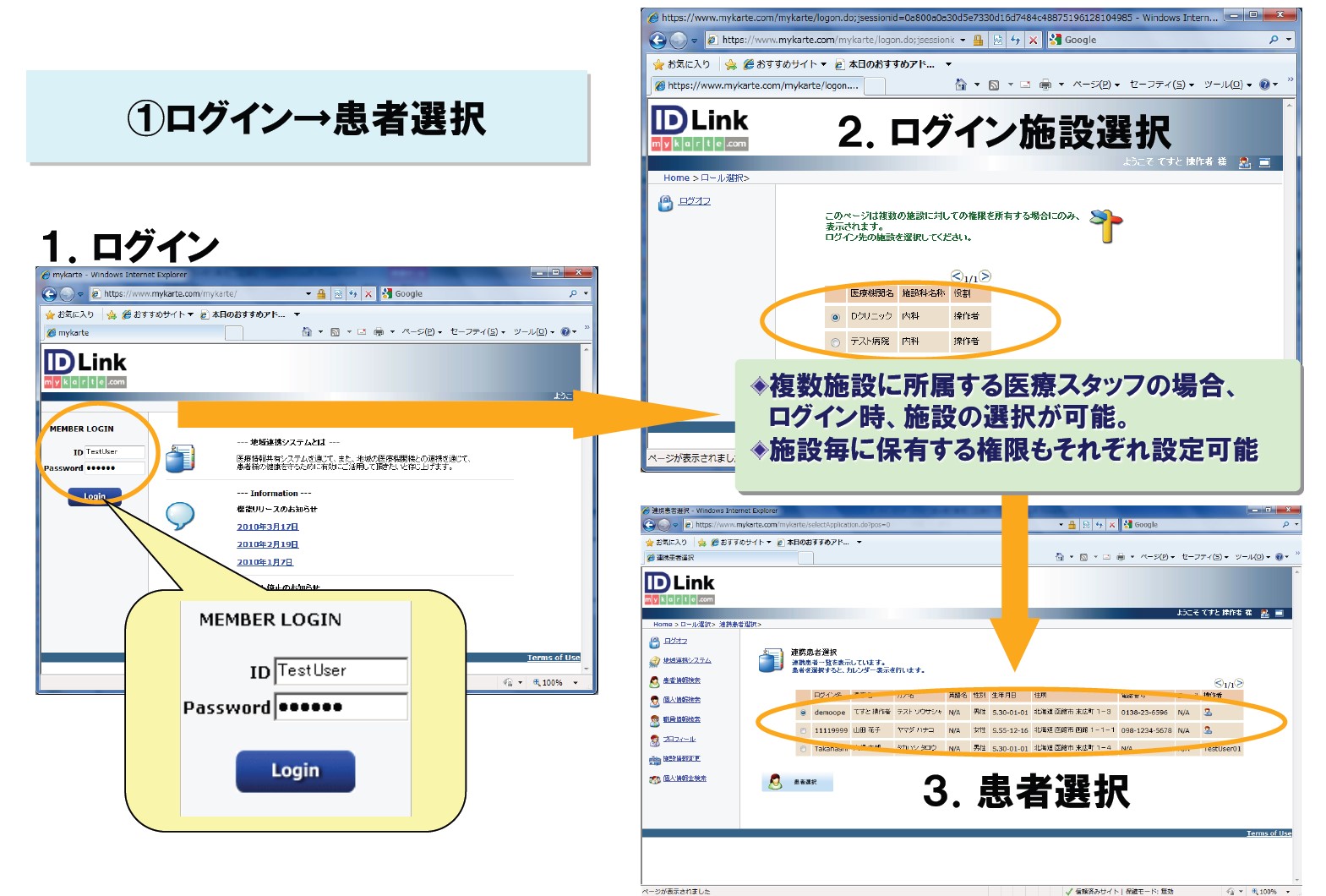 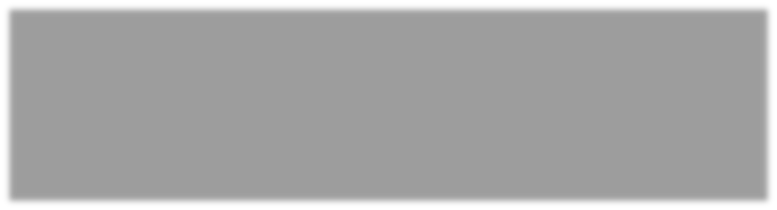 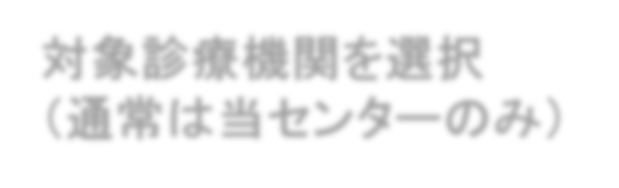 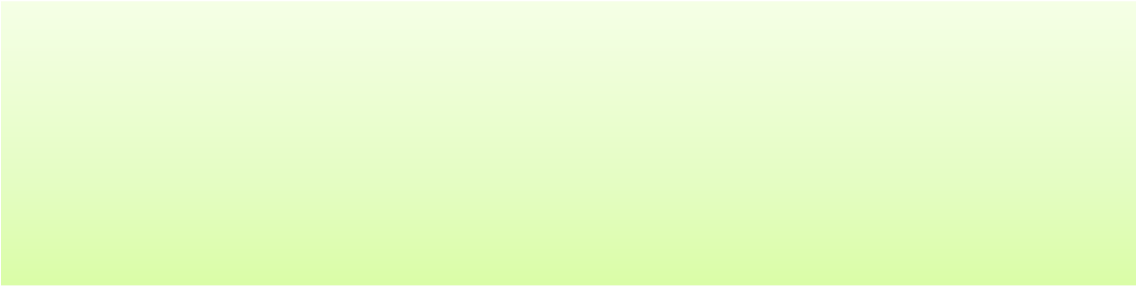 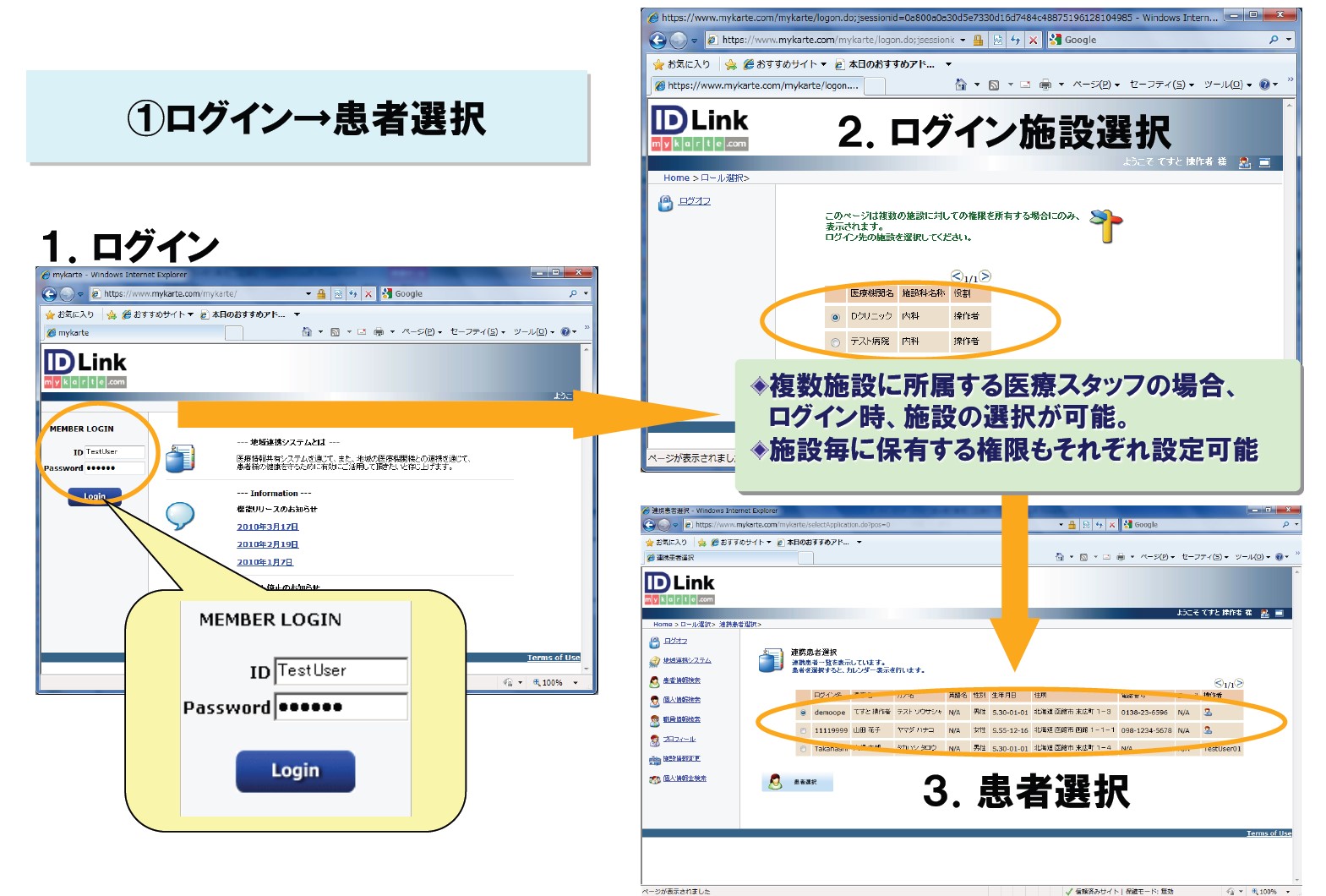 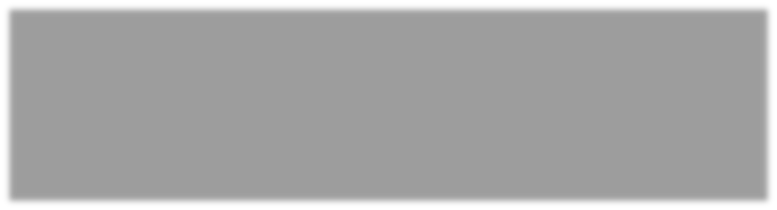 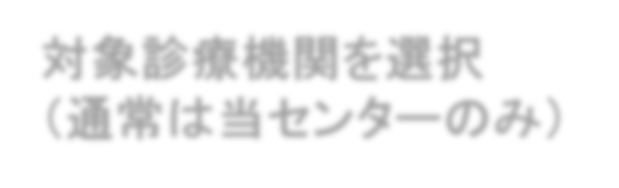 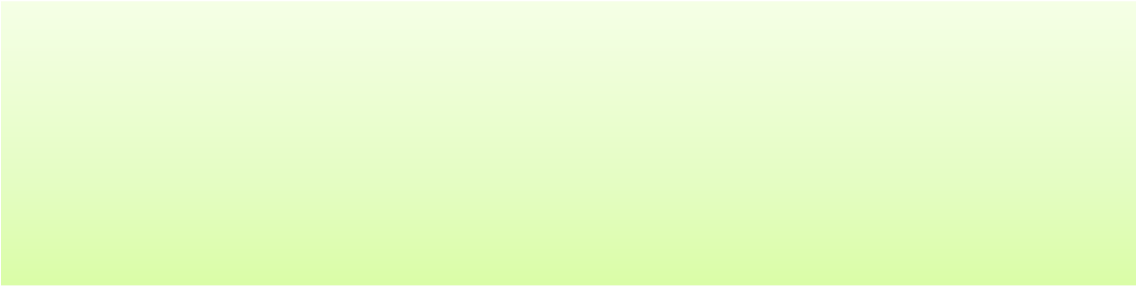 画面例（オーダー参照） 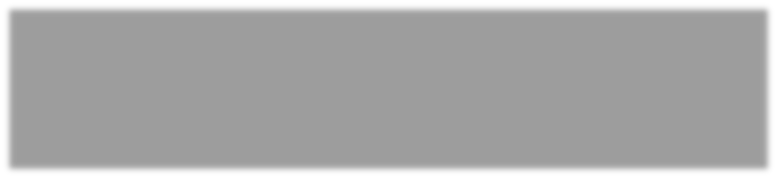 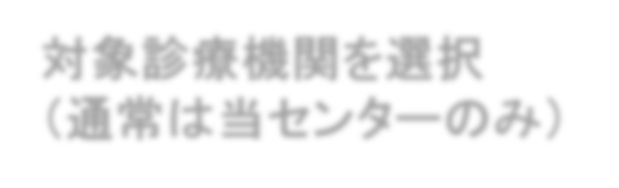 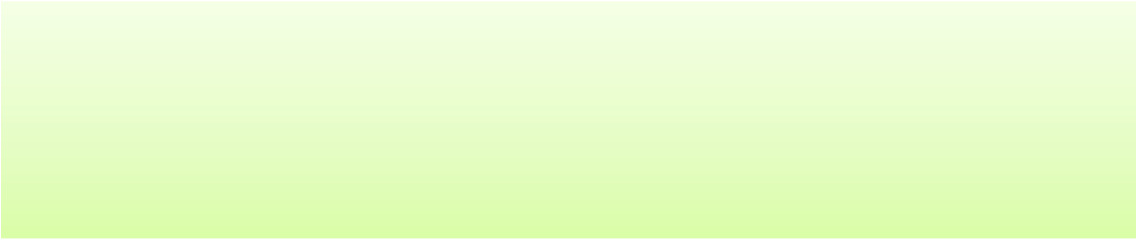 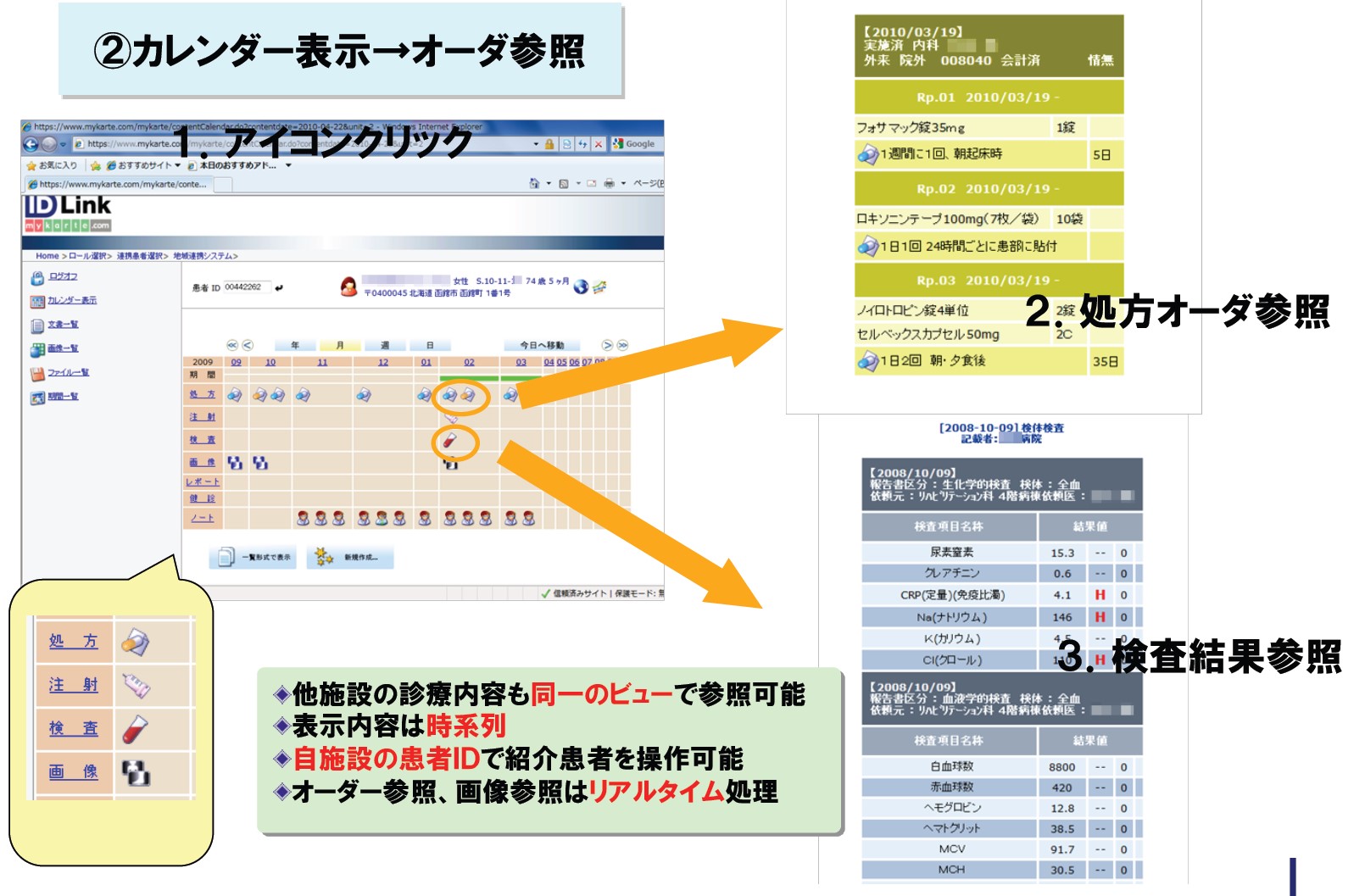 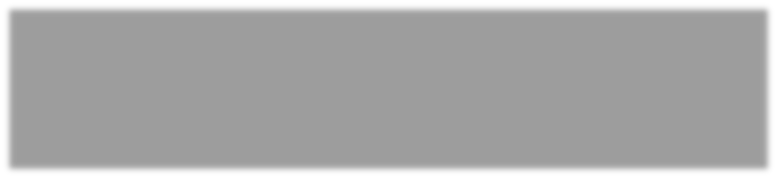 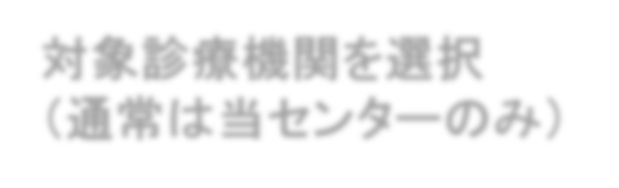 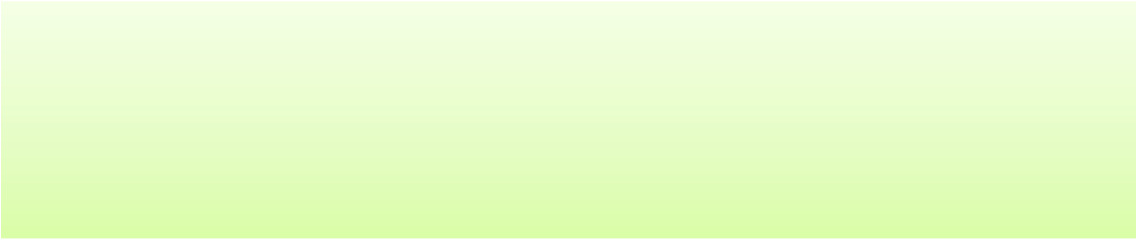 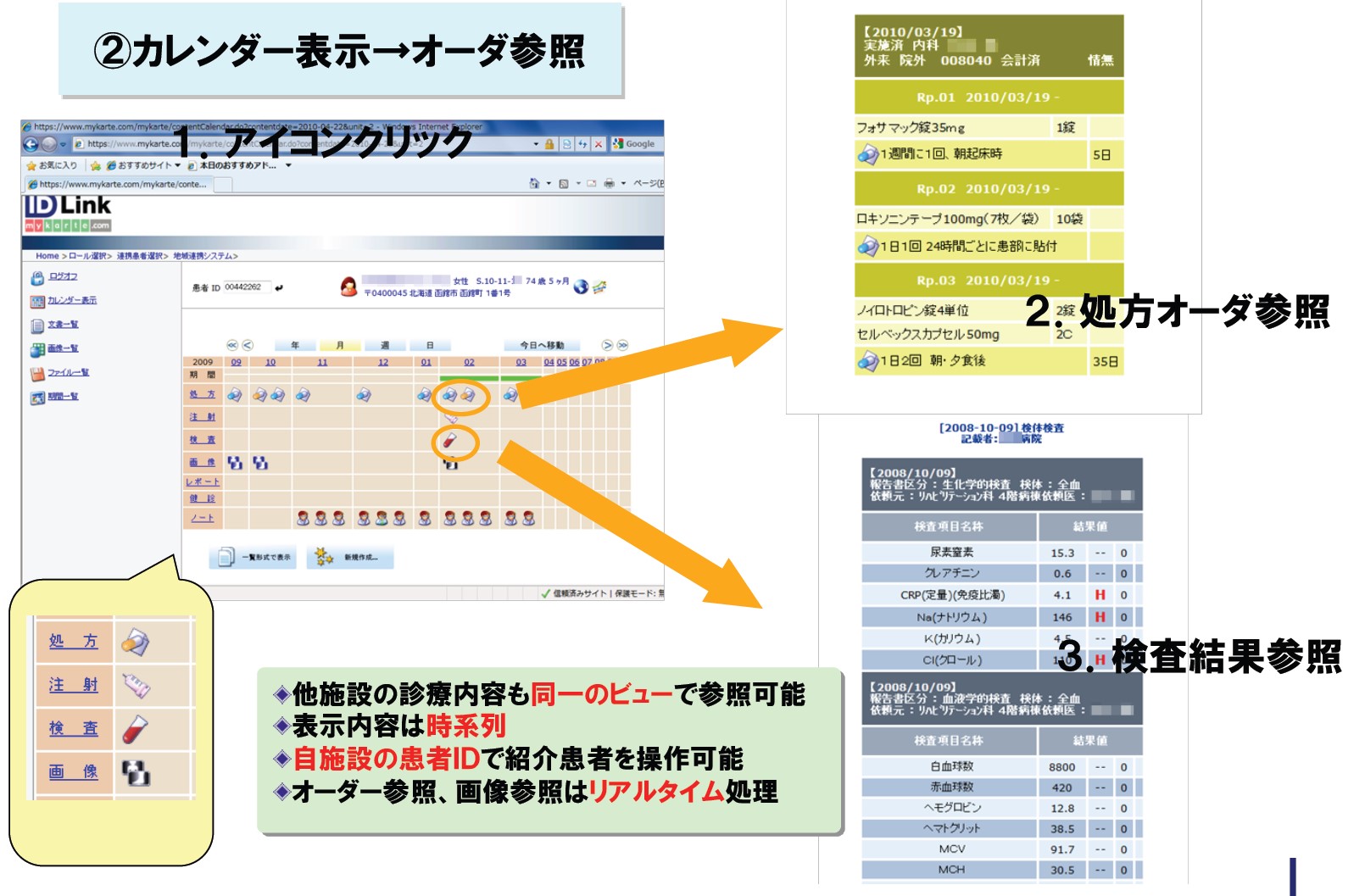 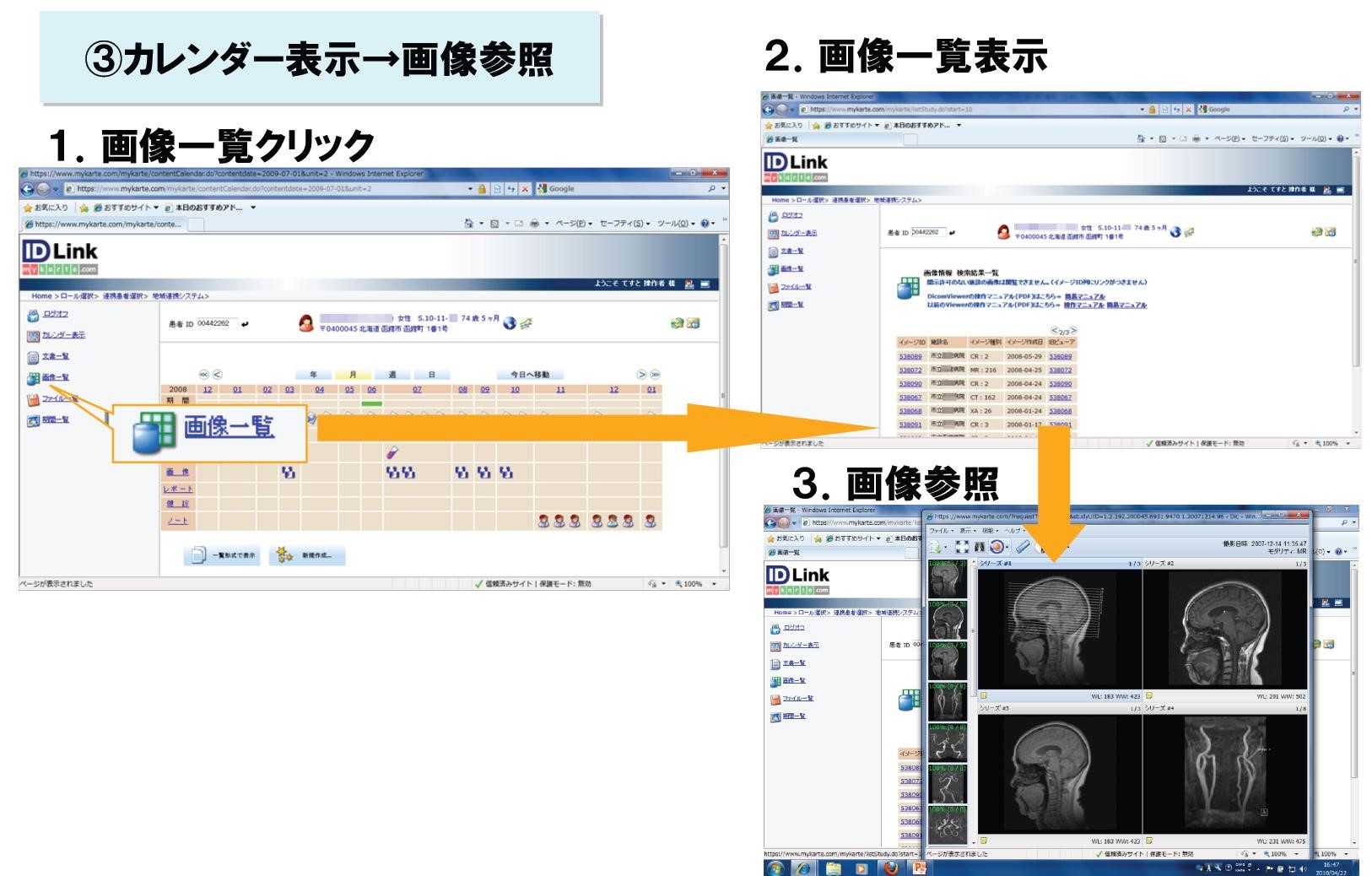 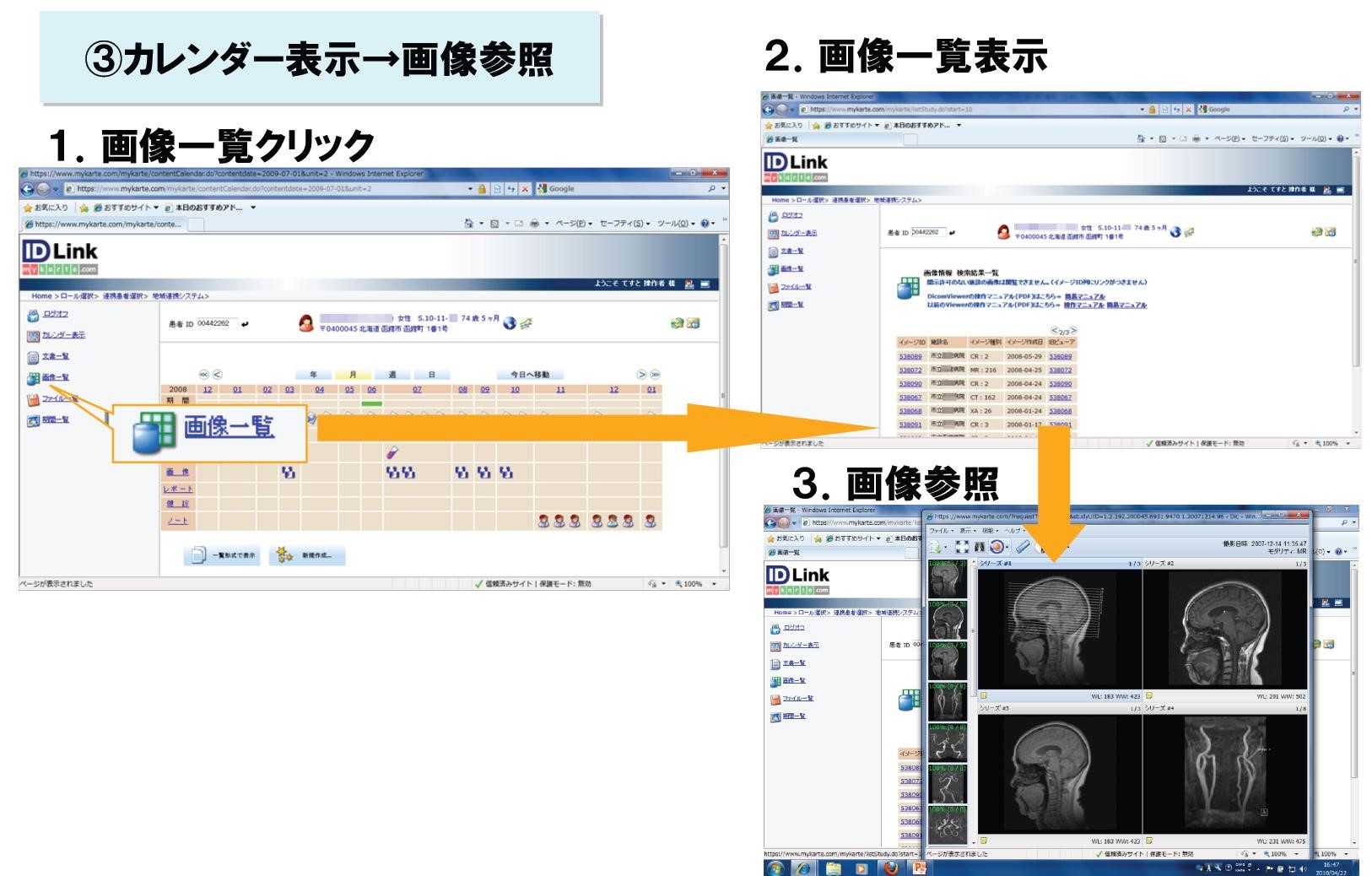 